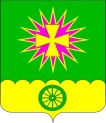 АДМИНИСТРАЦИИ НОВОВЕЛИЧКОВСКОГО СЕЛЬСКОГО ПОСЕЛЕНИЯ ДИНСКОГО РАЙОНАПОСТАНОВЛЕНИЕот 26.01.2024				                                                     № 33ст.  НововеличковскаяОб утверждении Положения об финансово-экономическом отделеадминистрации Нововеличковского сельского поселения В соответствии с Федеральным законом от 06 октября 2003 года №131-ФЗ «Об общих принципах организации местного самоуправления в Российской Федерации», Уставом Нововеличковского сельского поселения Динского района, решением Совета Нововеличковского сельского поселения Динского района от 25.01.2024 № 302-74/4 «О структуре администрации Нововеличковского сельского поселения Динского района», п о с т а н о в л я ю:1. Утвердить Положение об финансово-экономическом отделе администрации Нововеличковского сельского поселения Динского района (прилагается).2. Общему отделу администрации Нововеличковского сельского поселения (Калитка) разместить настоящее постановление на официальном сайте Нововеличковского сельского поселения в сети «Интернет».3. Контроль за исполнением настоящего постановления оставляю за собой.4. Настоящее постановление вступает в силу со дня его подписания.Глава Нововеличковского сельского поселения 							                 Г.М. КоваПРИЛОЖЕНИЕУТВЕРЖДЕНОпостановлением администрацииНововеличковского сельскогопоселения Динского районаот 26.01.2024 г.  № 33ПОЛОЖЕНИЕ об финансово-экономическом отделе администрации Нововеличковского сельского поселения Динского района1. Общие положения1.1. Администрация Нововеличковского сельского поселения в соответствии с Федеральным законом от 06 октября 2003 года № 131-ФЗ «Об общих принципах организации местного самоуправления в Российской Федерации», на основании Устава Нововеличковского сельского поселения Динского района, создает финансово-экономический отдел администрации Нововеличковского сельского поселения (далее по тексту – Отдел).1.2. Отдел в своей деятельности руководствуется Конституцией Российской Федерации, законами Российской Федерации, нормативными правовыми актами Президента Российской Федерации и Правительства Российской Федерации, законами Краснодарского края, требованиями к документам ГСДОУ Главного архивного управления при Правительстве, Типовой инструкцией по делопроизводству, комитета по делам архивов при Правительстве Российской Федерации и указаниями архивного отдела администрации края по вопросам постановки делопроизводства и архивного дела, Уставом Нововеличковского сельского поселения, правилами внутреннего трудового распорядка, инструкциями по ведению делопроизводства в администрации Нововеличковского поселения, номенклатурой дел, настоящим положением, а также другими нормативными правовыми актами органов местного самоуправления Нововеличковского сельского поселения.1.3. Отдел входит в структуру администрации Нововеличковского сельского поселения. Штатная численность Отдела утверждается главой Нововеличковского сельского поселения. Расходы на содержание Отдела определяются в общем объеме расходов на содержание администрации Нововеличковского сельского поселения.1.4. Отдел подконтролен в своей деятельности главе Нововеличковского сельского поселения, а в решении текущих и оперативных дел – заместителю главы Нововеличковского сельского поселения.1.5. Отдел возглавляет начальник финансово-экономического отдела администрации Нововеличковского сельского поселения. Работники Отдела являются муниципальными служащими.2. Основные задачиОсновными задачами Отдела являются:2.1. Организует в соответствии с законодательством Российской Федерации, решением Совета Нововеличковского сельского поселения и главы Нововеличковского сельского поселения работу по формированию бюджета сельского поселения.2.2. Согласовывает расчетные показатели по проекту бюджета.2.3. На основе прогноза доходов, согласованных с соответствующими службами администрации расходов на содержание и развитие Нововеличковского сельского поселения, составляет проект местного бюджета, который представляет Совету Нововеличковского сельского поселения и главе администрации Нововеличковского сельского поселения.2.4. Для своевременного финансирования расходов в соответствии с утвержденным бюджетом обеспечивает получения от бюджетополучателей средств, сводных смет расходов по отрасли, а от отдельных учреждений, непосредственно финансируемых из бюджета, индивидуальных смет расходов с соответствующими расчетами и обоснованиями.2.5. Для наполняемости местного бюджета отдел участвует в установлении, изменении и отмене местных налогов и сборов поселения.2.6. Обеспечивает в установленном порядке исполнение местного бюджета, исходя из принципа единства кассы, осуществляет в соответствии с законодательством Российской Федерации, Краснодарского края, решениями Совета Нововеличковского сельского поселения, постановлениями и распоряжениями главы Нововеличковского сельского поселения, уточнение бюджетных назначений с учетом динамики цен и поступления доходов в местный бюджет, осуществляет контроль за исполнением бюджета, целевым использованием средств, выделяемых из местного бюджета предприятиями, учреждениями и организациями, составляет отчетность об исполнении местного бюджета и представляет ее главе Нововеличковского сельского поселения и другим органам в установленном порядке. 2.7.Осуществляет руководство в области финансово-бюджетного планирования, составления, утверждения и исполнения смет расходов и финансовых планов предприятий и учреждений, полностью и частично финансируемых из местного бюджета.2.8. В случае временных финансовых затруднений исполнения доходной части бюджета, наличия кассовых разрывов и необходимостью бесперебойного финансирования расходов, готовит предложения главе Нововеличковского сельского поселения о привлечении кредитов из вышестоящего бюджета, банковских кредитов и прочих заемных средств.2.9. В соответствии с действующим порядком готовит проекты постановления глады Нововеличковского сельского поселения о внесении изменений в доходную и расходную части бюджета с последующим представлением внесенных изменений на утверждение Совета Нововеличковского сельского поселения.2.10. Осуществляет систематический, полный и стандартизированный учет операций по движению средств бюджета, эффективное управление местной казной и обслуживание исполнения бюджета.2.11. Организует и ведет учет исполнения местного бюджета.2.12. Составляет сводную бюджетную роспись доходов, расходов и источников финансирования дефицита бюджета и направляет ее для сведения Совету Нововеличковского сельского поселения.2.13. Обеспечивает получение от получателей бюджетных средств бюджетной росписи по главам, разделам и подразделам в соответствии с бюджетной классификацией.2.14.Создает автоматизированную систему бюджетного процесса по обслуживанию бюджетных счетчиков казны администрации и бюджетных счетов предприятий, организаций и учреждений, финансируемые из казны сельского поселения.2.15. Проводит плановые и тематические проверки по целевому и рациональному использованию получателями денежных средств из казны. Результаты проверок, а также предложения по устранению выявленных нарушений доводятся до сведения главы Нововеличковского сельского поселения.2.16. Принимает участие в разработке цен и тарифов на оплату жилищно-коммунальных услуг, оказываемых муниципальными предприятиями.3. Функции ОтделаОтдел осуществляет:3.1. Участие в разработке и реализации основных направлений финансовой политики местного самоуправления.3.2. Разработка перспективных программ развития сельского поселения в целях обеспечения комплексного развития территории максимальной реализации мероприятий по социальной поддержке и защите населения Нововеличковского сельского поселения, контролирует их выполнение, информирует о ходе реализации программ главу Нововеличковского сельского поселения, Совет Нововеличковского сельского поселения.3.3. Взаимодействие с Советом Нововеличковского сельского поселения по вопросам, относящимся к компетенции отдела.3.4. Осуществление иных функций в соответствии с действующим законодательством, постановлениями и распоряжениями главы Нововеличковского сельского поселения.4. Права ОтделаВ соответствии с возложенными задачами и для осуществления своих функций Отдел имеет право:4.1. Осуществлять проверку организации делопроизводства и контроля за исполнением документов в структурных подразделениях и муниципальных учреждениях.4.2. Запрашивать у руководителей структурных подразделений, муниципальных учреждений информацию, необходимую для исполнения функций контроля исполнения.4.3. Вносить главе Нововеличковского сельского поселения предложения по совершенствованию форм и методов работы с документами.4.4. Возвращать исполнителям на доработку документы, оформленные с нарушением установленных действующими инструкциями требований.4.5. Проверять состояние организации рассмотрения предложений, заявлений и жалоб, приема граждан в структурных подразделениях администрации, муниципальных учреждениях.4.6. Запрашивать от структурных подразделений администрации поселения сведения, необходимые для анализа их деятельности.4.7. Проверять соблюдение законности актов, издаваемых структурными подразделениями администрации Нововеличковского сельского поселения.4.8. Участвовать в подготовке и создании муниципальных нормативных правовых актов, иных документов и материалов в пределах задач и функций Отдела, давать по ним заключения и предложения.4.9. Давать обязательные для исполнения правовые указания и заключения разработчику нормативных и ненормативных правовых актов, иных документов, договоров, соглашений и писем, поступающих на отзыв или визирование в Отдел.4.10. Вносить предложения об изменении или отмене нормативных правовых актов органов местного самоуправления администрации Нововеличковского сельского поселения ввиду их незаконности.4.11. Запрашивать и получать в установленном порядке необходимые материалы (документы, справки, расчеты и другие сведения) от должностных лиц, руководителей, иных работников структурных подразделений администрации Нововеличковского сельского поселения, а также муниципальных предприятий, организаций, учреждений необходимые для выполнения задач и функций Отдела;4.12. Участвовать в различных комиссиях, иных временных или постоянных органах при администрации Нововеличковского сельского поселения, а также в семинарах, совещаниях. Участвовать в заседаниях, совещаниях, проводимых администрацией Нововеличковского сельского поселения, при обсуждении на них организационно-правовых вопросов.4.13. Привлекать с согласия соответствующего руководителя структурного подразделения администрации Нововеличковского сельского поселения для разработки и подготовки проектов правовых актов администрации Нововеличковского сельского поселения, Совета Нововеличковского сельского поселения специалистов администрации Нововеличковского сельского поселения.4.14. Проводить проверки в установленном порядке, в том числе по распоряжениям, поручениям главы Нововеличковского сельского поселения по конфликтным ситуациям, заявлениям, жалобам, иным спорным вопросам, требующим правового анализа, юридической квалификации, с выездом на место проверки по необходимости.4.15. Пользоваться информационными банками данных, имеющимися в администрации Нововеличковского сельского поселения и ее структурных подразделениях.4.16. Пользоваться правом на обеспечение законодательно-справочными материалами, сборниками, пособиями по правовым вопросам, а также другой необходимой юридической литературой.4.17. Материально-техническое, документационное, информационное и транспортное обеспечение деятельности Отдела осуществляет администрация Нововеличковского сельского поселения.5. Организация работы Отдела5.1. Штатная численность Отдела устанавливается штатным расписанием администрации Нововеличковского сельского поселения, утвержденным главой Нововеличковского сельского поселения. 5.2. В структуру Отдела входят: начальник Отдела, ведущий специалист – 1 штатная единица, специалист – 1 штатная единица.5.3. Начальник и специалисты Отдела назначаются на должность и освобождаются от должности главой Нововеличковского сельского поселения.5.4. В период временного отсутствия начальника отдела его полномочия осуществляет ведущий специалист или специалист Отдела, согласно распоряжения администрации Нововеличковского сельского поселения.5.5. Должностные инструкции начальника и специалистов Отдела утверждаются главой Нововеличковского сельского поселения.5.6. Права, обязанности, ответственность начальника и специалистов Отдела регламентируются их должностными инструкциями и настоящим Положением.5.7. Отдел в пределах своей компетенции взаимодействует со структурными подразделениями администрации Нововеличковского сельского поселения, правоохранительными и судебными органами, иными органами государственной власти.6. Ответственность Отдела6.1. Начальник Отдела несет персональную ответственность за выполнение возложенных на Отдел задач и осуществление им своих функций. Начальник Отдела обладает всеми правами и обязанностями, предусмотренными законодательством для муниципальных служащих.6.2. Ведущий специалист и специалист Отдела являются муниципальными служащими, на которых распространяются ограничения, льготы и гарантии, установленные действующим законодательством для муниципальных служащих.6.3. Должностные обязанности, а также права и степень ответственности специалистов, иных сотрудников Отдела изложены в трудовых договорах и должностных инструкциях.6.4. Отдел находится в организационно-правовых соотношениях и взаимоотношениях с иными структурными подразделениями администрации Нововеличковского сельского поселения, взаимодействует с иными органами муниципального образования Динской район, учреждениями и организациями, федеральными и краевыми надзорными органами, общественными объединениями.6.5. Отдел осуществляет свою деятельность на основании планов работы, а также распоряжений, постановлений администрации Нововеличковского сельского поселения и поручений главы Нововеличковского сельского поселения.6.6. Контроль и проверка деятельности Отдела осуществляется главой Нововеличковского сельского поселения.6.7. Реорганизация, переименование и упразднение Отдела осуществляется Советом Нововеличковского сельского поселения в порядке, установленном действующим законодательством.Начальник финансово-экономического отдела                                 Н.Н.Вуймина